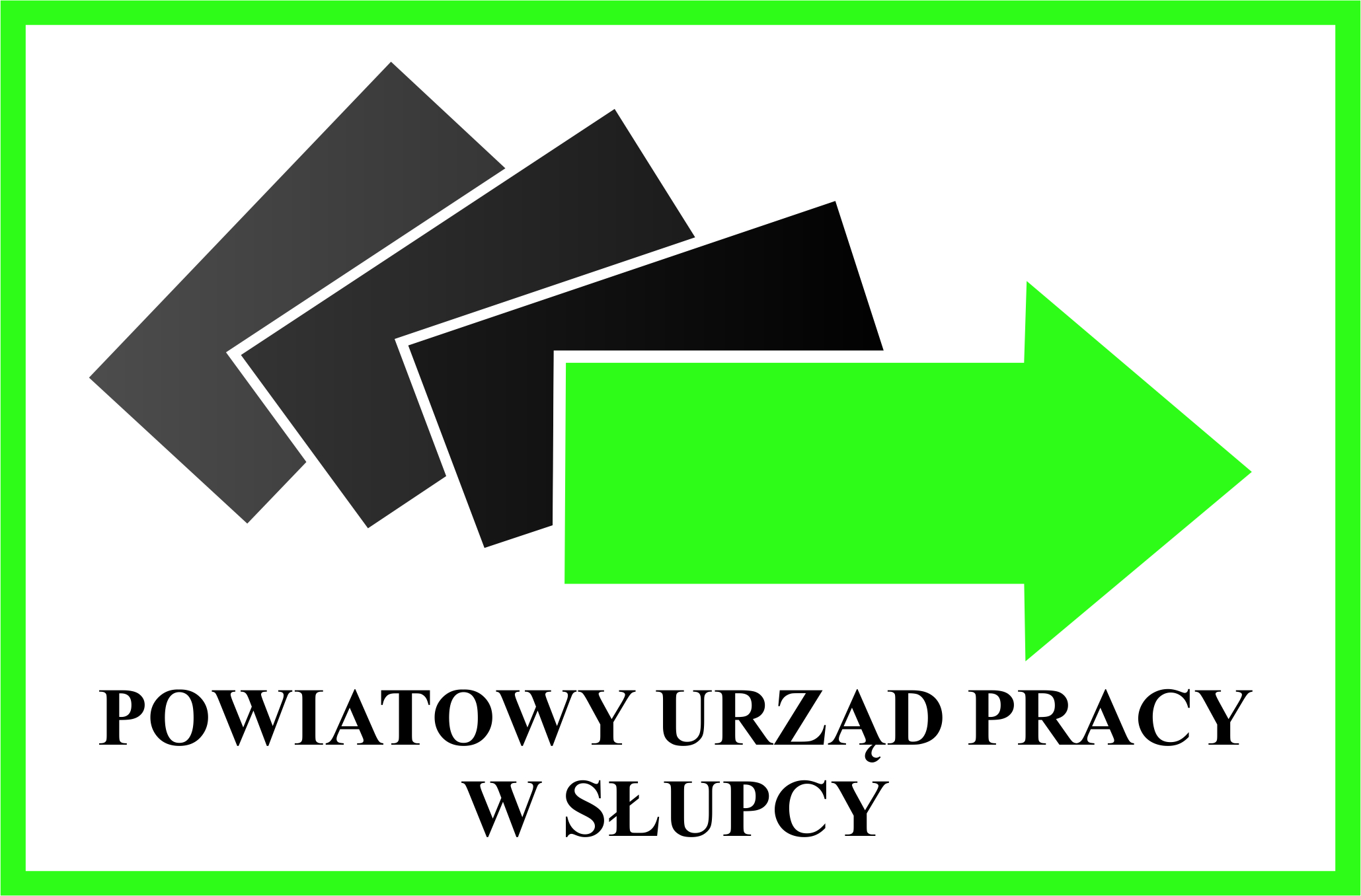 Analiza stanu i struktury bezrobocia 
w Powiecie SłupeckimSłupca, wrzesień 2019I. BEZROBOCIE W 2018 roku.Na koniec 2018r. w Powiatowym Urzędzie Pracy w Słupcy zarejestrowanych było 1753  osoby  bezrobotne (1122 kobiety) i w porównaniu do roku 2017 jest to o 95 osób (5,14%) mniej.Poziom bezrobocia w powiecie słupeckim w 2018r, został ukształtowany pod wpływem zwiększonego odpływu z ewidencji tut. Urzędu. W całym 2018r. zarejestrowanych zostało 3326  osób bezrobotnych a wyłączono z ewidencji 3421 osób.Prawo do zasiłku posiadało 227 osób co stanowi 12,94% ogółu bezrobotnych . Porównując odsetek osób pobierających zasiłek dla bezrobotnych do roku 2017 zauważymy wzrost o 1,84 pkt %Stopa bezrobocia dla powiatu słupeckiego na koniec 2018r. wyniosła 7,7%. przy 3,1% w Wlkp i 5,8% - Polska. Tabela 1. Liczba bezrobotnych w poszczególnych jednostkach powiatu.	Jak ukazuje tabela 1, największy spadek (%) odnotowano w gm. Powidz tj. -20,51% oraz Zagórów -18,43. Liczba bezrobotnych z gmin Lądek, Słupca, Ostrowite również się zmniejszyła, jednak w nieco mniejszym stopniu. Pozostałe jednostki terytorialne z tut. Powiatu odnotowały wzrost poziomy bezrobocia. Najbardziej widoczna tendencja miała miejsce w gm. Strzałkowo (6,15%),  M. Słupcy 3,38%, gm. Orchowo 2,65%II. STRUKTURA BEZROBOTNYCH.1. Bezrobotni wg wieku.Od kilku już lat bezrobocie w naszym powiecie dotyczy przede wszystkim ludzi młodych, w wieku do 34 lat; których odsetek wyniósł – 49% ogólnej liczby bezrobotnych.
W końcu grudnia 2018r. zanotowano w młodzieżowej grupie wieku 18- 24 lat 328 osób. Populacja ta stanowi 18,71% ogólnej liczby zarejestrowanych bezrobotnych, jednocześnie udział tej grupy bezrobotnych w odniesieniu do wielkości tego wskaźnika z końca grudnia 2017r. zmalał o1,04%.Najwyższą  pod względem liczebności grupę  stanowią bezrobotni w wieku 25-34 lata. 
W końcu 2018 roku liczebność tej populacji wyniosła 531 osób tj. -30,29% ogółu bezrobotnych.Najmniej liczną grupę stanowią bezrobotni w wieku przedemerytalnym, tzn. 55 lat i więcej – 219 osób (tj. 12,49% ogółu bezrobotnych).Bezrobotnych wg wieku2. Bezrobotni wg posiadanego wykształcenia.Najwięcej osób zarejestrowanych jako bezrobotne posiadało wykształcenie zasadnicze zawodowe (32%) oraz policealne i średnie zawodowe (24%), a najmniej bezrobotnych posiadało wykształcenie średnie ogólnokształcące (9,58%).Bezrobotnych wg wykształcenia.3. Bezrobotni wg posiadanego stażu pracy i czasu pozostawania bez pracyW końcu omawianego okresu spośród zarejestrowanych bezrobotnych najliczniejszą populację stanowiły osoby posiadające staż pracy od 1 do 5 lat – 28,69%. W 2017r. odsetek ten wynosił 29,11%. Drugą grupą pod względem wielkości omawianego zjawiska byli bezrobotni posiadający staż pracy do 1 roku – 24,07%Odsetek osób nie posiadających staż pracy wyniósł – 9,18%. Wśród bezrobotnych zarejestrowanych w tut. Urzędzie przeważają osoby pozostające bez pracy do 12 miesięcy od dnia rejestracji – tj. 67,09% ogółu bezrobotnych.4. Bezrobotni w podziale według zawodówNajwięcej osób zarejestrowanych było w zawodach:5. Niepełnosprawni.Na koniec grudnia 2018r. w Powiatowym Urzędzie Pracy w Słupcy zarejestrowanych było 116 osób niepełnosprawnych. Byli to inwalidzi posiadający następujące stopnie niepełnosprawności: lekki – 47 osób, umiarkowany – 62 osób, znaczny – 7 osób. Wśród niepełnosprawnych 106 osób posiadało status osoby bezrobotnej a 10 - poszukującej pracy.6. Bezrobocie wśród kobiet.	W końcu omawianego roku liczba zarejestrowanych bezrobotnych kobiet wyniosła 1122 i w porównaniu do analogicznego okresu roku poprzedniego zmniejszyła się o 5 kobiet. Procentowy udział bezrobotnych kobiet w liczbie bezrobotnych ogółem wyniósł 64 %  tj. wzrósł o 3 punkt procentowych w odniesieniu do porównywalnego roku 2017.
 Prawo do zasiłku posiadały 141 kobiet tj.62,11% ogółu uprawnionych, o 3 pkt % więcej niż w roku 2017. 7. Absolwenci.	W końcu omawianego 2018 roku w ewidencji tut. Urzędu zarejestrowanych było 82  osoby w okresie 12 miesięcy od dnia ukończenia szkoły – „absolwentów”. W ogólnej liczbie bezrobotnych, absolwenci stanowili 4,67% dla porównania w roku 2017 bezrobotni absolwenci stanowili 6,11%. Przez cały 2018 rok zarejestrowano ogółem 339 bezrobotnych absolwentów.III.POŚREDNICTWO PRACY.W okresie 01.01.2018r. do 31.12.2018 r podjęto 16 749 kontaktów z przedsiębiorcami, celem których było pozyskanie ofert pracy niesubsydiowanej oraz przekazanie informacji 
o usługach i instrumentach dostępnych w tut. Urzędzie Pracy. Wobec dużego zaangażowania ze strony Doradców Klienta udało się pozyskać oferty na 1108 miejsc pracy, na które skierowano 3109 bezrobotnych.Wykres obrazujący udział zgłoszonych miejsc pracy subsydiowanych w wolnych miejscach pracy ogółem.IV.LIMIT I ŚRODKI NA AKTYWNE FORMY PRZECIWDZIAŁANIA BEZROBOCIU, ICH PODZIAŁ I WYKONANIE ORAZ REALIZACJA WSPARCIA Z KRAJOWEGO FUNDUSZU SZKOLENIOWEGOProgramy realizowane przez Powiatowy Urząd Pracy w Słupcy              od 01.01.2018r. do 31.12.2018r. Limit środków przyznanych w ramach Funduszu PracyZaangażowanie limitu środków 2018r. na finansowanie programów związanych 
z promocją zatrudnienia, łagodzeniem skutków bezrobocia i aktywizacją zawodową 
z Fundusz Pracy wyniosła 1 157 150,42 zł.Z czego na zobowiązania z 2017r. przeznaczono kwotę 391 487,71 zł 
w ramach podstawowych działań.W ramach środków Funduszu Pracy  za kwotę 1 157 150, 42 zł podjęto organizacji następujących form wsparcia:Prace interwencyjne	za kwotę 153 936, 94 zł , dla 45 osóbRoboty publiczne	za kwotę 18 270, 19 zł, dla 5 osób Prace społecznie użyteczne	za kwotę 8 602, 20 zł, dla 16 osóbDofinansowanie wynagrodzenia za bezrobotnego 50 + za kwotę 98 834, 77 zł, dla 17 osóbSzkolenia	za kwotę 124 129, 44 zł, dla 63 osób Studia podyplomowe za kwotę 7 901,00zł, dla 4 osóbDofinansowanie działalności gospodarczej	za kwotę 15 000, 00 zł, dla 1 osobyRefundacja składek KRUS	za kwotę 1 459, 00 zł , dla 1 osobyStaże	za kwotę 453 189, 39 zł , dla 80 osóbBon zatrudnieniowy	za kwotę 142 177, 39 zł, dla 29 osóbBon na zasiedlenie	za kwotę 133 650, 10 zł , dla 19 osób Kwotę 2 078 949, 14 zł zaangażowano na pokrycie zobowiązań w ramach refundacji kosztów zatrudnienia osoby do 30 roku życia, która została przyznana w ramach odrębnej decyzji finansowej.Programy finansowane ze środków Europejskiego Funduszu Społecznego1. Aktywizacja osób młodych pozostających bez pracy w powiecie słupeckim (IV)Oś Priorytetowa: Osoby młode na rynku pracyDziałanie 1.1: Wsparcie osób młodych pozostających bez pracy na regionalnym rynku pracyPodziałanie 1.1.1.: Wsparcie udzielane z Europejskiego Funduszu SpołecznegoOKRES REALIZACJI: 01.01.2018r. do 30.06.2019r.CEL PROJEKTU: Zwiększenie możliwości zatrudnienia osób młodych do 29 roku życia pozostających bez pracy w powiecie słupeckim.Formy wsparcia:1. Poradnictwo zawodowe2. Pośrednictwo pracy3. Szkolenia: - Szkolenia indywidualne dla 40 osób:	- prawo jazdy kat. C – dla 16 osób	- prawo jazdy kat. E/C – dla 3 osób	- prawo jazdy kat. B+E – dla 3 osób	- spawanie metodą MAG – dla 3 osób	- kurs komputerowy ECDL – dla 2 osób	- świadectwo kwalifikacji pełnej – dla 1 osoby	- świadectwo kwalifikacji przyśpieszonej – dla 4 osób	- kurs koparko ładowarki   - dla 4 osób	- kurs języka angielskiego – dla 1 osoby	- kurs na wózek widłowy – dla 2 osób 	- Kurs kadry i płace – dla 1 osoby - Szkolenia grupowe dla 60 osób:	- Kurs operatora wózka jezdniowego + wymiana butli gazowej 30 osób	- Kurs spawania metodą MAG dla 30 osób	4. Prace interwencyjne: 26 osób5. Bon na zasiedlenie: 11 osób6. Bon zatrudnieniowy: 14 osób6. Jednorazowe środki na podjęcie działalności gospodarczej: 34 osoby7. Wyposażenie lub doposażenie stanowiska pracy: 7 osób8. Staż: 96 osóbZaangażowane środki EFS:  1 923 505,41 zł2. Aktywizacja zawodowa osób bezrobotnych i poszukujących pracy w powiecie słupeckim (IV).Oś Priorytetowa 6: Rynek pracyDziałanie 6.1: Aktywizacja zawodowa osób bezrobotnych i poszukujących pracy – projekty pozakonkursowe realizowane przez PSZOKRES REALIZACJI: 01.01.2018r. do 30.06.2019r.CEL PROJEKTU: Zwiększenie możliwości zatrudnienia osób powyżej 29 roku życia                pozostających bez pracy w powiecie słupeckim, należących do jednej z następujących grup: osób długotrwale bezrobotnych, kobiet, osób z niepełnosprawnością, osób o niskich kwalifikacjach czy też osób w wieku 50 lat i więcej.Formy wsparcia:1. Poradnictwo zawodowe2. Pośrednictwo pracy3. Szkolenia: - Szkolenia indywidualne dla 23 osób:		- prawo jazdy kat. C + świadectwo kwalifikacji – dla 1 osoby		- prawo jazdy kat. D – dla 1 osoby		- prawo jazdy kat C/E – dla 3 osób		- prawo jazdy kat C – dla 5 osób		- świadectwo kwalifikacji – dla 3 osób		- szkolenie okresowe kierowców – dla 1 osoby		- kurs na wózek widłowy – dla  2 osób		- kurs kadry i płace  - dla 1 osoby		- certyfikacja personalna – dla 1 osoby		- kurs języka angielskiego – dla 2 osób		- kurs języka niemieckiego – dla 1 osoby		- kurs spawania – dla 1 osoby 		- kurs koparko ładowarki – dla 1 osoby- Szkolenia grupowe dla 25 osób:		- kurs ECDL dla 25 osób4. Prace interwencyjne: 57 osób5. Jednorazowe środki na podjęcie działalności gospodarczej: 28 osób 6. Staż: 61 osobyZaangażowane środki EFS:  1 158 586,30 złProgramy aktywizacyjne finansowane z Rezerwy Ministra1. Program aktywizacji zawodowej osób długotrwale bezrobotnychPrzywracanie długotrwale bezrobotnych na rynek pracy jest bardzo trudne. Im dłużej ktoś pozostaje bez pracy, tym częściej ma problemy czy to o charakterze psychologicznym czy zdrowotnym. Te problemy związane są z wycofaniem, brakiem pewności siebie, utratą kompetencji i często utratą kwalifikacji, zwłaszcza, że zmiany na rynku pracy i potrzeby pracodawców dynamicznie się zmieniają. Dodajmy tylko, że wydłużanie się okresu bierności zawodowej powoduje szereg uzależnień, a przede wszystkim osoby długotrwale bezrobotne tracą wiarę w swoje możliwości, co prowadzi do trwałego wycofania się z rynku pracy. A powrót bywa potem trudny. Często osoby długotrwale bezrobotne stają się klientami ośrodków pomocy społecznej.         Okres realizacji:  01.04.2018r. – 31.12.2018r.Formy wsparcia:  Staż	- 10 osób  Szkolenia – 1osobaDofinansowanie działalności gospodarczej – 6 osóbZaangażowane środki  z Rezerwy Ministra :  166 450,03 zł2. Program aktywizacji zawodowej bezrobotnych w wieku 45 lat i powyżej.Osoby w tej grupie wiekowej są narażone na dłuższe pozostawanie bez pracy, co z kolei wynika z niższego wykształcenia, jakim się legitymują oraz niższego zainteresowania pracodawców ich zatrudnianiem. Często osoby starsze mają również problemy z adaptacją w nowym miejscu, nie chcą poznawać nowych ludzi, ani nowych miejsc. Z drugiej strony starsi pracownicy mają duże doświadczenie, potrafią się skoncentrować na pracy często lepiej niż młodzi ludzie (mają znacznie mniejsze obciążenie obowiązkami domowymi, nie poświęcają się w tak dużym stopniu wychowywaniu dzieci). Ze względu na świadomość swojego statusu na rynku pracy są bardzo lojalni i przywiązani do swojej firmy i stanowiska. W ramach Programu umożliwiono uczestnikom wykorzystanie posiadanego już potencjału zawodowego poprzez stworzenie stanowisk pracy oraz zobowiązanie pracodawcy do co najmniej 24 m-cy zatrudnienia osoby skierowanej. Okres realizacji:  01.04.2018r. – 31.12.2018r.Formy wsparcia:  Wyposażenie lub doposażenie stanowiska pracy – 6 osóbZaangażowane środki  z Rezerwy Ministra : 93 500,00  zł3. Program aktywizacji zawodowej bezrobotnych zamieszkujących na wsi.Problem marginalizacji społecznej, długotrwałego bezrobocia i braku kwalifikacji zawodowych adekwatnych do potrzeb rynku pracy w znacznie większym stopniu dotyczy mieszkańców terenów wiejskich, gdzie świadomość wagi rozwoju kapitału ludzkiego jest niższa niż w przypadku mieszkańców miast. Na obszarach wiejskich obserwuje sie wiele problemów rozwojowych, które na ogół są trudniejsze do rozwiązania niż na terenie miast. W znacznym zakresie dotyczy to niskiego poziomu życia i zagrożenia wykluczeniem społecznym, które jest znacznie silniejsze na terenach nisko zurbanizowanych. Wykluczenie społeczne w istotny sposób jest powiązane z występowaniem ubóstwa, dotykającego w głównej mierze osoby bezrobotne, z niskim poziomem wykształcenia, zamieszkujące na wsi. W ramach Programu zrealizowane wsparcie ukierunkowane było na aktywizacje zawodową oraz podniesienie poziomu zatrudnienia mieszkańców obszarów wiejskich, a zwłaszcza nabycie umiejętności zawodowych przydatnych poza rolnictwem. Okres realizacji:  czerwiec 2018r. – marzec 2019r.Formy wsparcia:  Prace interwencyjne – 12 osóbStaż	- 50 osób Szkolenia – 5 osób Wyposażenie lub doposażenie stanowiska pracy – 1 osoba Dofinansowanie działalności gospodarczej – 20 osób Zaangażowane środki  z Rezerwy Ministra :  586 086,55  zł4. Program aktywizacji zawodowej bezrobotnych w regionach wysokiego bezrobocia oraz na terenach rewitalizowanych, a także realizowanych w ramach Narodowego Programu Mieszkaniowego Mieszkanie Plus I.Rynek pracy ulega ciągłym zmianom, wymuszając na osobach chcących znaleźć pracę, ciągłe pogłębiane swojej wiedzy, przy jednoczesnej umiejętności dostosowania się do nowych wyzwań, zdobywania nowych doświadczeń. W ramach Programu zrealizowano wsparcie ukierunkowane na aktywizacje zawodową oraz podniesienie poziomu zatrudnienia mieszkańców naszego powiatu. Okres realizacji:  wrzesień 2018r. – czerwiec 2019r.Formy wsparcia:  Prace interwencyjne	- 14 osób  Staż	- 38 osób Bon na zasiedlenie	- 3 osoby Dofinansowanie działalności gospodarczej	- 2 osoby Zaangażowane środki  z Rezerwy Ministra: 157 579,80zł5. Program aktywizacji zawodowej bezrobotnych w regionach wysokiego bezrobocia oraz na terenach rewitalizowanych, a także realizowanych w ramach Narodowego Programu Mieszkaniowego Mieszkanie Plus II.Ponowne przystąpienie do programu wpisywało się w cel główny projektu Krajowego Planu Działań na rzecz Zatrudnienia na rok 2018 jakim było zwiększenie wskaźnika zatrudnienia ogółem, skrajnych grup wiekowych, kobiet i osób niepełnosprawnych przy jednoczesnym zagwarantowaniu wysokiego bezpieczeństwa zatrudnienia, ponieważ prowadził do wzrostu wskaźnika zatrudnienia. Okres realizacji:  wrzesień 2018r. – czerwiec 2019r.Formy wsparcia:  Dofinansowanie działalności gospodarczej – 9 osóbBon na zasiedlenie – 7 osóbZaangażowane środki  z Rezerwy Ministra: 172 500,00zł6. Inne Programy, których realizacja wynikać będzie z diagnozy bieżących potrzeb rynku pracy tj. program wsparcia rozwoju przedsiębiorczości.Dane statystyczne potwierdziły, że poziom bezrobocia w powiecie pozostaje na wysokim poziomie. Trudności w znalezieniu pracy powodują długotrwałe pozostawanie w rejestrze osób bezrobotnych. Sytuacja taka zmniejsza szanse na znalezienie zatrudnienia, co z kolei wpływa na obniżenie statusu materialnego i społecznego osób bezrobotnych i ich rodzin. Często zniechęcenie bezskutecznością poszukiwania pracy w długim okresie czasu, wymusza podejmowanie inicjatywy w postaci podjęcia działalności gospodarczej. Okres realizacji:  listopad 2018r. – grudzień 2019r.Formy wsparcia:  Dofinansowanie działalności gospodarczej – 10 osóbOtrzymane środki  z Rezerwy Ministra: 150 000,00złProgramy aktywizacji finansowane ze środków Państwowego Funduszu Rehabilitacji  Osób Niepełnosprawnych (PFRON)1. Aktywizacja osób z niepełnosprawnością finansowana z (PFRON).	 Środki otrzymane na realizację zadań z zakresu rehabilitacji zawodowej i społecznej na mocy Uchwały Rady Powiatu Słupeckiego Okres realizacji:  marzec 2018r. –  grudzień 2018r.Formy wsparcia:  Wyposażenie stanowiska pracy dla osoby niepełnosprawnej – dla 5 osóbŚrodki PFRON :  175 000,00 zł2. Aktywizacja osób z niepełnosprawnością finansowana z (PFRON) w ramach  „Programu wyrównywania różnic między regionami III”.Niewątpliwie celem każdego dorosłego człowieka jest praca, która daje poczucie bezpieczeństwa i stabilizacji. Niepełnosprawność bywa jednak barierą na drodze do zdobycia lub znalezienia swojego miejsca na rynku pracy. Zaniżone poczucie wartości u osób niepełnosprawnych, skupienie na swojej niepełnosprawności, rozpamiętywanie porażek z nią związanych, staje się przeszkodą do wyjścia na rynek pracy. Tymczasem aktywność zawodowa jest jednym z najlepszych sposobów na wyjście z izolacji, nierzadko również biedy oraz na ogólną poprawę, jakości życia. Osoby niepełnosprawne chcące prowadzić aktywne życie, w tym także pracować zawodowo, nie mają jednak takich samych szans na zatrudnienie, jak osoby sprawne. Większość pracodawców mając do wyboru kandydata niepełnosprawnego i w pełni zdrowego wybierze osobę sprawną nawet, jeśli posiada ona niższe kwalifikacje. Niepełnosprawność też często odbierana jest przez pracodawców, jako niesamodzielność i niezaradność życiowa. Dlatego osoby takie często muszą zmagać się z dyskryminacją na rynku pracy i łamaniem stereotypów. Obecnie sytuacja na rynku pracy powoli się zmienia - coraz więcej firm otwiera się na zatrudnienie osób dotkniętych kalectwem lub niepełnosprawnością, dostrzegając w nich przede wszystkim potencjał, a nie deficyty. Zdają sobie sprawę, że współczesny rynek pracy potrzebuje osób wyposażonych w umiejętności niezbędne do tego, aby umiejętnie współpracować z innymi, radzić sobie w trudnych sytuacjach zawodowych oraz adaptować do zmieniających się warunków. Cenią w przyszłych pracownikach umiejętność radzenia sobie w różnych sytuacjach oraz zaangażowanie w realizację powierzonych zadań. Niepełnosprawność nie jest, zatem wykluczeniem z rozmaitych grup zawodowych. Nie powinna być też pretekstem, do zaniżania swoich kwalifikacji i predyspozycji. Każdy przecież zna swoją wartość i możliwości, które może wykorzystać w pracy zawodowej. Pracodawcy zatrudniający osobę niepełnosprawną często biorą pod uwagę konieczność poniesienia dodatkowych kosztów na adaptację miejsca pracy, dlatego też chętniej zatrudniają osoby niepełnosprawne, jeśli mogą skorzystać ze wsparcia środków publicznych w celu stworzenia lub wyposażenia stanowiska pracy. Forma wsparcia przyczyni się do nabycia przez uczestników programu nowych umiejętności, doświadczenia zawodowego, poprawi ich warunki materialne. Należy podkreślić, że praca dla osoby niepełnosprawnej, daje możliwość zaspokojenia wielu potrzeb poza ekonomicznych, jest swego rodzaju elementem rehabilitacji społecznej. Okres realizacji:  01.06.2018r. – 31.12.2018r.Formy wsparcia:  Wyposażenie stanowiska pracy dla osoby niepełnosprawnej – dla 1 osobyŚrodki PFRON :  52 500,00 złFinansowanie szkoleń dla pracowników i pracodawców ze środków Krajowego Funduszu SzkoleniowegoŚrodki Krajowego Funduszu Szkoleniowego to istotne wsparcie kształcenia ustawicznego pracowników i pracodawców wobec dynamicznie zmieniającej się gospodarki.  Rozwój gospodarczy poszczególnych podmiotów funkcjonujących w powiecie słupeckim oraz możliwość ich efektywnego funkcjonowania w dużym stopniu uzależnione jest, od jakości kapitału ludzkiego - posiadania wyspecjalizowanych pracowników posiadających odpowiednie kwalifikacje zawodowe. Z drugiej strony dla pracowników coraz istotniejszy staje się rozwój zawodowy na zajmowanym stanowisku, co przyczynia się także do zwiększenia zarówno kompetencji jak i możliwości uzyskania wyższych dochodów.Pracodawcy starają się dostosowywać do rynku pracy stają się coraz bardziej elastyczni w swych ofertach, co zwiększa również zapotrzebowanie na nabywanie nowych oraz podnoszenie już posianych umiejętności. Pozyskane środki były zarówno realnym wsparciem oraz wpłyneły na zwiększenie zainteresowania rozwojem kompetencji pracowników ze wszystkich sektorów gospodarki, zwłaszcza MŚP.W 2018 r. zgodnie z ustalonymi przez Ministra Rodziny, Pracy i Polityki Społecznej priorytetami środki z KFS przeznaczone były na: priorytet 1 - wsparcie zawodowe kształcenia ustawicznego w zidentyfikowanych w danym powiecie lub województwie zawodach deficytowych,priorytet 2 - wsparcie kształcenia ustawicznego w związku z zastosowaniem w firmach nowych technologii i narzędzi pracy,priorytet 3 - wsparcie kształcenia ustawicznego osób, które mogą udokumentować wykonywanie przez co najmniej 15 lat prac w szczególnych warunkach lub 
o szczególnym charakterze, a którym nie przysługuje prawo do emerytury pomostowej.W ramach pozyskanych środków zorganizowano następujące szkolenia: Okres realizacji:  styczeń 2018r. – grudzień 2018r.Formy wsparcia:  Szkolenia  – dla 281 osóbZaangażowane środki KFS :  448 939,09,00 zł.VI. KONTAKTY Z PRACODAWCAMIZgodnie z zasadami kwartalnych kontaktów na odległość z Pracodawcami przy użyciu dostępnych form tj. pocztą, e-mail, telefonicznie - każdemu pracownikowi pełniącemu funkcję Doradcy Klienta zostały przyporządkowane podmioty - około 350 na osobę z terenu powiatu oraz powiatów ościennych celem nawiązania kontaktu, przekazania informacji o działalności PUP w Słupcy oraz pozyskania ofert pracy. Ponadto Doradcy w ramach poszerzania siatki kontaktów w każdym okresie losują teren, na którym mają obowiązek - na podstawie danych z CEiDG i GUS - ustalić czy istnieją podmioty prowadzące działalności, które nie współpracowały wcześniej 
z PUP i nawiązać z nimi kontakt. Określono także sposób utrzymania liczby podmiotów przypadających na jednego Doradcę tj.: ograniczenie liczby podejmowanych kontaktów z danym Pracodawcą do trzech kolejnych kwartałów, po czym zawieszanie kontaktu w przypadku braku jakiegokolwiek zainteresowania współpracą i pozyskanie kolejnych Pracodawców, z którymi wcześniej kontakty nie były podejmowane, zapewniając w ten sposób odpowiednią, jakość podejmowanych działań. W roku 2018 Doradcy Klienta zrealizowali 16749 kontaktów z podmiotami z terenu powiatu słupeckiego jak i z terenów powiatów ościennych, Pracownicy podczas kontaktu z podmiotem przekazują również informację 
z wykorzystaniem danych zgromadzonych w systemie informatycznym Syriusz, o charakterystyce osób bezrobotnych, zarejestrowanych w Urzędzie w poszukiwanych przez pracodawcę zawodach, oczekiwanych uprawnieniach lub kwalifikacjach. PUP działając na rzecz pracodawców, stara się podejmować działania jak najbardziej efektywnie. Dlatego dokładane są wszelkie starania, aby procesy rekrutacyjne, odpowiedni dobór kandydatów oraz ich kontakt z pracodawcami przebiegał jak najsprawniej. Szczególnie dotyczy to sytuacji, w której pracodawcy zgłaszają dużą liczbę wolnych miejsc pracy. W takich sytuacjach proponowaną przez pośrednika pracy jest organizacja giełdy pracy. Forma ta umożliwia spotkanie w jednym czasie i miejscu pracodawcy z duża grupą kandydatów do pracy w roku 2018 zrealizowanych zostało 10 giełd pracy, w których uczestniczyło łącznie 334 osoby bezrobotne a zatrudnienie podjęło 9 osób.Giełdy pracy zorganizowano dla:GI GROUP sp.z o.o ZAKŁAD PRZETWÓRSTWA OWOCOWO-WARZYWNEGO W ŚRODZIE WLKP. SP. Z O.O. – 5 giełdy BOWEL-POL KALOTA ANITAMateusz Leszczyński ABMETAL-OBRÓBKA BLACH – 3 giełdy Urząd podjął realizację ofert pracy niesubsydiowanych. W ramach ofert – pozyskanych lub zgłoszonych przez pracodawców – zgłoszono zapotrzebowanie w 241 ofertach pracy na 501 wolnych miejsc pracy wobec czego na poszczególne stanowiska zostało skierowanych 1461 osób bezrobotnych spełniające wymagania pracodawców. W wyniku realizacji ofert niesubsydiowanych pracę podjęło 56 osób bezrobotnych. Analizując ilość ofert niesubsydiowanych 241 łącznie można wskazać, że najwięcej ofert zgłosili pracodawcy z terenu miasta Słupca w liczbie 82. Sporą część ofert przedkładali pracodawcy w gminy Strzałkowo 47 ofert. Z pozostałych gmin odpowiednio: Lądek – 1 oferta, Orchowo 3 oferty, Ostrowite – 7 ofert, Powidz – 32 oferty, gmina Słupca 16 ofert, Zagórów 18 ofert, z terenów gmin ościennych – 35 ofert.Udział procentowy zgłaszanych ofert pracy zgłoszonych na terenie powiatu i z powiatów ościennychPonadto Urząd podjął realizację ofert prac subsydiowanych (w tym oferty stażu) ramach zgłoszonego zapotrzebowania na 602 miejsca pracy/stażu na które skierowania otrzymały 1667osoby bezrobotne spełniające wymagania pracodawców. W ramach tych ofert pracę/staż podjęło 527 osób bezrobotnych.Analizując ilość ofert subsydiowanych 549 łącznie można wskazać, że najwięcej ofert zgłosili pracodawcy z terenu miasta Słupca w liczbie 196, sporą część ofert przedkładali pracodawcy z gminy Strzałkowo 97 oferty z pozostałych gmin odpowiednio: Lądek – 29 ofert, Orchowo 17 ofert, Ostrowite – 31 ofert, Powidz – 23 oferty, gmina Słupca 45 ofert, Zagórów 60 ofert, z terenów gmin ościennych – 52 oferty.Udział procentowy zgłaszanych ofert pracy zgłoszonych na terenie powiatu i z powiatów ościennychVII. USŁUGI PORADNICTWA ZAWODOWEGO.Wykorzystując wiedzę, doświadczenie oraz odpowiednie narzędzia, doradcy zawodowi starają się wspierać, niekiedy ukierunkowywać osoby poszukujące pracy w doborze odpowiednich ze względu na ich osobiste predyspozycje i uwarunkowania ścieżki rozwoju zawodowego. Jest to główny cel indywidualnych porad zawodowych, które udzielane są osobom bezrobotnym w miarę potrzeb na bieżąco.Zgodnie z §53 rozporządzenia w sprawie szczegółowych warunków realizacji oraz trybu i sposobów prowadzenia usług rynku pracy (zwanego dalej: rozporządzeniem) porada indywidualna obejmuje: ustalenie problemu zawodowego; analizę sytuacji osoby 
z uwzględnieniem jej zainteresowań, predyspozycji i kompetencji oraz uwarunkowań zdrowotnych, społecznych i ekonomicznych; analizę możliwości i wybór odpowiedniego sposobu rozwiązania problemu zawodowego; ustalenie potrzeby przeprowadzenia specjalistycznych badań lekarskich lub psychologicznych; weryfikację sposobu rozwiązania problemu zawodowego lub wskazanie możliwości skorzystania z innych usług rynku pracy w sytuacji, gdy ma to uzasadnienie w wynikach specjalistycznych badań lekarskich lub psychologicznych; zalecenia dotyczące dalszego postępowania, w tym potrzebę objęcia uczestnika pomocą przez innego pracownika powiatowego urzędu pracy, centrum lub inną instytucję.W roku 2018 poradnictwem indywidualnym zostały objęte 784 osoby bezrobotne w tym 414 kobiet, 12 osób z poza rejestru osób bezrobotnych. Poradnictwo indywidualne przeprowadzane było podczas jednej lub kilku wizyt klienta w zależności od potrzeby, łączna liczba wizyt w ramach tej usługi wyniosła 834. Zgodnie z analizą sytuacji osób bezrobotnych na terenie powiatu porady indywidualne kierowane były szczególnie dla osób do 30 roku życia w tym przedziale wiekowym objęto usługą 435 osób bezrobotnych, oraz 61 osoby w przedziale wiekowym powyżej 50 roku życia pozostałe grupy wiekowe stanowiły 288 osób bezrobotnych.Udział procentowy poszczególnych grup wiekowych osób bezrobotnych w poradnictwie indywidualnymW ramach usługi wsparciem objęto najwięcej bezrobotnych zarejestrowanych do 6 miesięcy w rejestrze 593 osoby, następną grupę stanowiły osoby zarejestrowane powyżej 12 miesięcy 111 osoby bezrobotne, bezrobotni zarejestrowani w okresie od 6 do 12 miesięcy stanowili 66 osób. Taki podział w zastosowaniu tej usług wynika z koniecznością rozwiązywania problemów zawodowych zgłaszanych przez osoby bezrobotne, dla których pozostawanie w rejestrze osób bezrobotnych jest szczególnie stresujące zarówno w momencie początkowym po utracie pracy lub zakończeniu nauki i braku możliwości podjęcia pracy jak i w po długim okresie pozostawania w rejestrze.Udział procentowy osób bezrobotnych w poradnictwie indywidualnym w zależności od okresu pozostawania w rejestrzeDoradztwem zawodowym w postaci indywidualnej informacji zawodowej objętych zostało 2437 osób bezrobotnych w tym 1401 kobiet. Zgodnie z § 47 ust 1 rozporządzenia  zasoby informacji zawodowych obejmują w szczególności informacje o: zawodach i specjalnościach; rynku pracy, w tym o pracodawcach i profilach prowadzonej przez nich działalności; zakresie i formach działania instytucji publicznych i niepublicznych, które mogą być przydatne w rozwiązywaniu problemów zawodowych, poszukiwaniu pracy lub podejmowaniu działalności gospodarczej; szkołach i instytucjach szkoleniowych; stowarzyszeniach zawodowych i formach ich działania; metodach i sposobach poszukiwania pracy w kraju i za granicą, w tym przez sieć EURES; sposobach i metodach rekrutacji oraz prowadzenia rozmów kwalifikacyjnych; zasadach przygotowywania, rodzajach i wzorach dokumentów aplikacyjnych; stronach internetowych, na których znajdują się informacje przydatne w rozwiązywaniu problemów zawodowych lub w poszukiwaniu pracy; warunkach świadczenia pracy; warunkach podejmowania działalności gospodarczej, w tym o przepisach prawnych, procedurach postępowania i wzorach dokumentów, w dostępnych projektach.Doradca zawodowy na bieżąco analizuje sytuację klienta oraz diagnozuje problem wypracowaniem metody pomocy pracy z klientem oraz narzędzia pracy na podstawie sprawdzonych praktyk. Podejmuje różne działania doradcze w celu pobudzenia mobilności zawodowej osób pozostających bez pracy.Osoby zarejestrowane w Powiatowym Urzędzie Pracy mogą skorzystać również 
z szerokiego wachlarza spotkań grupowych prowadzonych przez doradcę zawodowego dotyczących, przygotowania do rozmowy z pracodawcą, sporządzania własnych dokumentów aplikacyjnych itp.Informacje grupowe zostały przeprowadzone w 8 grupach dla 169 osób bezrobotnych 
w tym 69 kobiet i 1 osoby z poza rejestru.Informacja grupowa kierowana była szczególnie dla osób do 30 roku życia w tym przedziale wiekowym objęto usługą 82 osób bezrobotnych, oraz 14 osób w przedziale wiekowym powyżej 50 roku życia pozostałe grupy wiekowe stanowiły 73 osób bezrobotnych.Udział procentowy poszczególnych grup wiekowych osób bezrobotnych w informacji grupowejW ramach usługi wsparciem objęto najwięcej bezrobotnych zarejestrowanych do 6 miesięcy 
w rejestrze 128 osób, następną grupę stanowiły osoby zarejestrowane powyżej 12 miesięcy 25 osoby bezrobotne, bezrobotni zarejestrowani w okresie od 6 do 12 miesięcy stanowili 16 osoby. Udział procentowy osób bezrobotnych w informacji grupowej w zależności od okresu pozostawania w rejestrzePrzykładowe tematy omawiane podczas spotkań:„Wizytówka zawodowa - dokumenty aplikacyjne”„Rozmowa kwalifikacyjna” - 2„Dlaczego warto pomagać – motywacja do podjęcia pracy” - 2„Poznanie siebie drogą do sukcesu”„Zakładam własną firmę”Komunikacja i autoprezentacja”„Rozmowa kwalifikacyjna”Blok pod tytułem „Praca”Przeprowadzono 10 porad grupowych, w których wzięły udział 69 osoby bezrobotne w tym 50 kobiet.Porady grupowe kierowane były szczególnie dla osób do 30 roku życia w tym przedziale wiekowym objęto usługą 35 osób bezrobotnych, oraz 6 osób w przedziale wiekowym powyżej 50 roku życia pozostałe grupy wiekowe stanowiły 29 osób bezrobotnych.Porada grupowa jest prowadzona dla grupy, która liczy nie więcej niż 16 osób.Udział procentowy poszczególnych grup wiekowych osób bezrobotnych w poradnictwie grupowymW ramach usługi wsparciem objęto najwięcej bezrobotnych zarejestrowanych do 6 miesięcy w rejestrze 30 osób, następną grupę stanowiły zarejestrowane powyżej 12 miesięcy 24 osoby bezrobotne, bezrobotni zarejestrowani w okresie od 6 do 12 miesięcy stanowili 14 osoby. Udział procentowy osób bezrobotnych w poradnictwie grupowym w zależności od okresu pozostawania w rejestrze	Zgodnie z obowiązującymi przepisami informacja o planowanych zajęciach grupowych odpowiednio wcześniej zostaje zamieszczona na stronie internetowej urzędu i na tablicach informacyjnych. Okazuje się jednak, że najlepszym źródłem informacji są doradcy klienta, którzy w bezpośredniej rozmowie przybliżają tematykę zajęć i zachęcają do udział w nich.	Przykładowe tematy omawiane podczas spotkań:Działalność gospodarcza – informacje o przepisach ZUS i US - 4„JPK – Jednolity Plik Kontrolny – rewolucja w księgowości” – 2	Dodatkowo doradcy zawodowi codziennie służą osobą zarejestrowanym, pomocą w napisaniu profesjonalnego CV, a także możliwością jego wydruku.	Zajęcia prowadzone w formie grupowej umożliwiają również osobą bezrobotnym planującym podjąć działalność gospodarczą pozyskanie informacji o zasadach jej prowadzenia również od pracowników ZUS-u i US. Pracownicy tych instytucji zapraszani są do współpracy z Urzędem i wspierają w ten sposób poradnictwo zawodowe.Aktualna sytuacja na rynku pracy 
w Powiecie SłupeckiSłupca, wrzesień 2019I. BEZROBOCIE W I PÓŁROCZU 2019 roku.Na koniec czerwca 2019r. w Powiatowym Urzędzie Pracy w Słupcy zarejestrowanych było 1490 osób  bezrobotnych (963 kobiet) i w porównaniu do I półrocza roku poprzedniego jest to o 177 osób (10,61 %) mniej.W omawianym okresie. zarejestrowanych zostało 1458 osób bezrobotnych (w 2018 – 1552 osoby) a wyłączono z ewidencji 1721 osób (w 2018 – 1733 osoby).Prawo do zasiłku posiadało 192 osoby (w 2018 – 215 osób) co stanowi 12,88 % ogółu bezrobotnych (w 2018 – 12,89%).  Tabela 1. Liczba bezrobotnych w poszczególnych jednostkach powiatu.	Jak ukazuje tabela 1, największy spadek % odnotowano w Lądku i Zagórowie, niewielki wzrost w Ostrowitem. II. STRUKTURA BEZROBOTNYCH.1. Bezrobotni wg wieku.W końcu czerwca 2019r. najwięcej osób bezrobotnych zanotowano w grupie wiekowej 25-34 lat 460 osób. Populacja ta stanowi 30,87% ogólnej liczby zarejestrowanych bezrobotnych, jednocześnie udział tej grupy bezrobotnych w odniesieniu do wielkości tego wskaźnika z końca czerwca 2018r. zmalał o 2,54 pkt. Zwiększył się natomiast udział bezrobotnych w grupach wiekowych 35-44 lata i 45-54 lata.Najmniej liczną grupę stanowią bezrobotni w wieku przedemerytalnym, tzn. 55 lat 
i więcej – 188 osób (tj. 12,62 % ogółu bezrobotnych). Wykres 1. Bezrobotnych wg wieku w I półroczu 2018 i 2019 r.  (%)2. Bezrobotni wg posiadanego wykształcenia.Nadal najwięcej osób zarejestrowanych jako bezrobotne posiadało wykształcenie zasadnicze zawodowe (31,02% tj. wzrost o 2,05 pkt%) oraz policealne i śr zawodowe (25,03 % wzrost o 1,16 pkt), a najmniej bezrobotnych legitymowało się wykształceniem średnim ogólnokształcącym (9,25% spadek o 1,54).Wykres 2. Bezrobotnych wg wykształcenia w I półroczu 2018 i 2019 r.  (%)3. Bezrobotni wg posiadanego stażu pracy i czasu pozostawania bez pracyNa koniec czerwca spośród zarejestrowanych bezrobotnych najliczniejszą populację stanowiły osoby posiadające staż pracy od 1 do 5 lat – 429 osób tj. 28,79% tj. wzrost o 0,36 pkt %. Drugą grupą pod względem wielkości omawianego zjawiska byli bezrobotni posiadający staż pracy do 1 roku – 23,08% tj. spadek o 1,81pkt %.Odsetek osób nie posiadających stażu pracy wyniósł – 9,12% i w stosunku 
do czerwca 2018r. zmalał o 0,59 pkt. 4. Bezrobotni w podziale według zawodów    *dotyczy całych grup zawodówNajwięcej osób zarejestrowanych było w zawodach:5. Stopa bezrobocia w 2019r.III.POŚREDNICTWO PRACY.	Do końca I półrocza 2019 r. urząd dysponował 529 (tj. mniej o 102) wolnymi miejscami pracy w tym 303 dotyczyło miejsc pracy subwencjonowanych; o 100 mniej niż w 2018 ( staże, prace interwencyjne, roboty publiczne, prace społecznie użyteczne).Najwięcej oferowanych miejsc pracy było w zawodach: *dotyczy całych grup zawodówDo końca czerwca br. Wyłączono z ewidencji tut. Urzędu 1721 osób. 								2019			2018Głowna przyczyna wyrejestrowań było: podjęcie pracy –						 920 osób 		933z tego pracy niesubsydiowanej 	719 osób		728Pozostałe przyczyny wyłączeni z ewidencji to między innymi:- rozpoczęcie stażu – 						119 osób		150- rozpoczęcie szkolenia – 					82 osoby		47- niepotwierdzenia gotowości do pracy – 			258 osób		292- dobrowolna rezygnacja – 					92 osoby		79- nabycie praw emerytalnych – 				20 osób		14Pracę subsydiowaną podjęło:					201 osób		205interwencyjne				92 osoby		95rob. publiczne				6 osób			5roz. dział. gospodarczej			49 osób		33ref. kosztów zatr. bezrobotnego		15 osób		6bon na zasiedlenie			22 osoby		20bon zatrudnieniowy			14 osób		30inne*					3 osoby		16*-refundacje części wynagrodzenia i składki ZUS za zatrudnienie osób do 30 r życia lub powyżej 50roku życia.IV. LIMIT I ŚRODKI NA AKTYWNE FORMY PRZECIWDZIAŁANIA BEZROBOCIU, ICH PODZIAŁ I WYKONANIE ORAZ REALIZACJA WSPARCIA Z KRAJOWEGO FUNDUSZU SZKOLENIOWEGOProgramy realizowane przez Powiatowy Urząd Pracy w Słupcy              od 01.01.2019r. do 30.06.2019r.I. Limit środków przyznanych w ramach Funduszu PracyZaangażowanie limitu środków w pierwszej połowie 2019r. na finansowanie programów związanych z promocją zatrudnienia, łagodzeniem skutków bezrobocia i aktywizacją zawodową z Fundusz Pracy wyniosło 1 122 214,82zł.Z czego na zobowiązania z 2018r. przeznaczono kwotę 706 780,22zł 
w ramach podstawowych działań.W ramach środków Funduszu Pracy  za kwotę 1 122 214,82zł podjęto organizacji następujących form wsparcia:Prace interwencyjne	za kwotę 207 467,94 zł , dla 53 osóbRoboty publiczne	za kwotę 20 211,87 zł, dla 5 osób Prace społecznie użyteczne	za kwotę 4 780,80 zł, dla 8 osóbDofinansowanie wynagrodzenia za bezrobotnego 50 + za kwotę 41 221,72 zł, dla 8 osóbSzkolenia	za kwotę 97 509 zł, dla 38 osób Studia podyplomowe za kwotę 5 915,70 zł, dla 2 osóbStaże	za kwotę 541 393,75 zł , dla 114 osóbBon zatrudnieniowy	za kwotę 133 714,04 zł, dla 25 osóbBon na zasiedlenie	za kwotę 70 000 zł , dla 10 osób.II. Programy finansowane ze środków Europejskiego Funduszu Społecznego1. Aktywizacja osób młodych pozostających bez pracy w powiecie słupeckim (V)Oś Priorytetowa: Osoby młode na rynku pracyDziałanie 1.1: Wsparcie osób młodych pozostających bez pracy na regionalnym rynku pracyPodziałanie 1.1.1.: Wsparcie udzielane z Europejskiego Funduszu SpołecznegoOKRES REALIZACJI: 01.01.2019r. do 31.12.2020r.CEL PROJEKTU: Zwiększenie możliwości zatrudnienia osób młodych do 29 roku życia pozostających bez pracy w powiecie słupeckim.Formy wsparcia:1. Poradnictwo zawodowe2. Pośrednictwo pracy3. Szkolenia: - Szkolenia indywidualne dla 43 osoby4. Prace interwencyjne: 14 osób5. Bon na zasiedlenie: 10 osoby6. Bon zatrudnieniowy: 13 osób6. Jednorazowe środki na podjęcie działalności gospodarczej: 30 osób7. Wyposażenie lub doposażenie stanowiska pracy: 13 osób8. Staż: 74 osóbZaangażowane środki EFS:  1 642 974,38 zł2. Aktywizacja zawodowa osób bezrobotnych i poszukujących pracy w powiecie słupeckim (V).Oś Priorytetowa 6: Rynek pracyDziałanie 6.1: Aktywizacja zawodowa osób bezrobotnych i poszukujących pracy – projekty pozakonkursowe realizowane przez PSZOKRES REALIZACJI: 01.01.2019r. do 31.12.2020r.CEL PROJEKTU: Zwiększenie możliwości zatrudnienia osób powyżej 29 roku życia                pozostających bez pracy w powiecie słupeckim, należących do jednej z następujących grup: osób długotrwale bezrobotnych, kobiet, osób z niepełnosprawnością, osób o niskich kwalifikacjach czy też osób w wieku 50 lat i więcej.Formy wsparcia:1. Poradnictwo zawodowe2. Pośrednictwo pracy3. Szkolenia: - Szkolenia indywidualne dla 14 osób4. Prace interwencyjne: 54 osób5. Jednorazowe środki na podjęcie działalności gospodarczej: 17 osób 6. Staż: 21 osobyZaangażowane środki EFS:  745 958,56 złIII. Programy aktywizacyjne finansowane z Rezerwy Ministra1. Program aktywizacji bezrobotnych będących dłużnikami alimentacyjnych	Problem egzekucji zaległości alimentacyjnych jest złożony i nie rozwiązany od lat.  Obecnie poziom zadłużenia alimentacyjnego w Polsce jest bardzo wysoki, dlatego warto podejmować wszelkie działania, które przysłużą się większej ściągalności zobowiązań alimentacyjnych. Nie płacenie alimentów należy uznać za formę przemocy ekonomicznej, który przekłada się bezpośrednio na gorszy byt dziecka, któremu należą się alimenty.  Często głównym problemem w spłacaniu alimentów jest brak zatrudnienia odpłatnego. W związku z tym podjęto realizację programu wraz z Ośrodkami Pomocy Społecznej z naszego powiatu.         Okres realizacji:  marzec 2019r. – grudzień 2019r Formy wsparcia:  Szkolenia	- 1 osobaPrace interwencyjne – 3 osobyZaangażowane środki  z Rezerwy Ministra :  19 620,31 zł2. Inny program, którego realizacja wynikać będzie z diagnozy bieżących potrzeb rynku pracy Długotrwałe bezrobocie wpływa na obniżenie poziomu życia zarówno osoby pozostającej bez pracy, jak i jej rodziny, często jest także przyczyną ubóstwa. Jak podkreślają psychologowie wpływa na postrzeganie samego siebie, może być jedną z przyczyn izolacji, obniżenia poczucia własnej wartości, a nawet prowadzić do wykluczenia społecznego. Niezależnie od koniunktury czy sytuacji na lokalnym rynku pracy, posiadanych przez osoby bezrobotne kwalifikacji i doświadczenia zawodowego, istotne znaczenie mają bariery utrudniające podjęcie pracy. Wśród nich wymienić można takie jak miejsce zamieszkania i trudności komunikacyjne, brak umiejętności sporządzania dokumentów aplikacyjnych czy aktywnego poszukiwania pracy, brak możliwości zapewnienia dziecku opieki w sytuacji podjęcia pracy. Niemniej istotne są jednak te – mające podłoże w braku motywacji lub wiary we własne możliwości lub niezależne od samych bezrobotnych. W ramach programu  zorganizowano staże w biurze powiatowy ARiMR w Słupcy. W wyniku odbytego stażu, uczestnicy programu stali się bardziej atrakcyjni na rynku pracy zdobywając umiejętności takie jak obsługa klienta, doradztwo rolnicze, obsługa specjalistycznych aplikacji, obsługi urządzeń biurowych. Ponadto stażyści uzyskali praktyczną wiedzę z zakresu programów pomocowych realizowanych przez ARiMR m.in. PROW na lata 2014-2020. Odbycie stażu przekłada się również w znaczący sposób na szanse zatrudnienia w ARiMR, a zdobyte umiejętności będą mogły być wykorzystane ubiegając się o pracę lub podejmując własna działalność gospodarczą.Okres realizacji: kwiecień 2019r. – grudzień 2019r.Formy wsparcia:  Staż – 2 osóbZaangażowane środki  z Rezerwy Ministra : 15 760,00  zł3. Program aktywizacji zawodowej bezrobotnych zamieszkujących na wsi.Problem marginalizacji społecznej, długotrwałego bezrobocia i braku kwalifikacji zawodowych adekwatnych do potrzeb rynku pracy w znacznie większym stopniu dotyczy mieszkańców terenów wiejskich, gdzie świadomość wagi rozwoju kapitału ludzkiego jest niższa niż w przypadku mieszkańców miast. Na obszarach wiejskich obserwuje sie wiele problemów rozwojowych, które na ogół są trudniejsze do rozwiązania niż na terenie miast. W znacznym zakresie dotyczy to niskiego poziomu życia i zagrożenia wykluczeniem społecznym, które jest znacznie silniejsze na terenach nisko zurbanizowanych. Wykluczenie społeczne w istotny sposób jest powiązane z występowaniem ubóstwa, dotykającego w głównej mierze osoby bezrobotne, z niskim poziomem wykształcenia, zamieszkujące na wsi. Program przyczynił się do zmniejszenia zróżnicowania w obszarze zatrudnienia pomiędzy obszarami wiejskimi, a ośrodkami miejskimi.Okres realizacji:  maj 2019r. – grudzień 2019r..Formy wsparcia:  Staż	- 15 osób Prace interwencyjne – 24 osób Wyposażenie lub doposażenie stanowiska pracy – 1 osób Zaangażowane środki  z Rezerwy Ministra :  235 864,89  złIV. Programy aktywizacji finansowane ze środków Państwowego Funduszu Rehabilitacji  Osób Niepełnosprawnych (PFRON)1. Aktywizacja osób z niepełnosprawnością finansowana z (PFRON).	 Środki otrzymane na realizację zadań z zakresu rehabilitacji zawodowej i społecznej na mocy Uchwały Rady Powiatu Słupeckiego Okres realizacji:  marzec 2019r. –  grudzień 2019r.Formy wsparcia:  Wyposażenie stanowiska pracy dla osoby niepełnosprawnej – dla 5 osóbŚrodki PFRON :  160 000,00 złV. Finansowanie szkoleń dla pracowników i pracodawców ze środków Krajowego Funduszu SzkoleniowegoŚrodki Krajowego Funduszu Szkoleniowego stały się w powicie słupeckim istotnym wsparciem kształcenia ustawicznego pracowników i pracodawców, wobec dynamicznie zmieniającej się gospodarki. Dalszy rozwój gospodarczy poszczególnych podmiotów funkcjonujących na lokalnym rynku oraz możliwość ich efektywnego funkcjonowania w dużym stopniu uzależnione jest, od jakości kapitału ludzkiego - posiadania wyspecjalizowanych pracowników posiadających odpowiednie kwalifikacje zawodowe. Z drugiej strony dla pracowników coraz istotniejszy staje się rozwój zawodowy na zajmowanym stanowisku, co przyczynia się także do zwiększenia zarówno kompetencji jak i możliwości uzyskania wyższych dochodów.Pracodawcy starają się dostosowywać się do rynku pracy stają się coraz bardziej elastyczni w swych ofertach, co zwiększa również zapotrzebowanie na nabywanie nowych oraz podnoszenie już posianych umiejętności. Pozyskane środki były zarówno realnym wsparciem, jak i wpłynęły na zwiększenie zainteresowania rozwojem kompetencji pracowników ze wszystkich sektorów gospodarki, zwłaszcza MŚP.W 2019 r. zgodnie z ustalonymi przez Ministra Rodziny, Pracy i Polityki Społecznej priorytetami środki z KFS przeznaczone były na: priorytet - wsparcie zawodowe kształcenia ustawicznego w zidentyfikowanych w danym powiecie lub województwie zawodach deficytowych,priorytet 2 - wsparcie kształcenia ustawicznego osób, które nie posiadają świadectwa dojrzałości,priorytet 3 – wsparcie kształcenia ustawicznego pracowników pochodzących z grup zagrożonych ubóstwem lub wykluczeniem społecznym, zatrudnionych w podmiotach posiadających status przedsiębiorstwa społecznego, wskazanych na liście przedsiębiorstw społecznych prowadzonej przez MRPiPS, członków lub pracowników spółdzielni socjalnych pochodzących z grup, o których mowa w art. 4 ust 1 ustawy o spółdzielniach socjalnych lub pracowników Zakładów Aktywności Zawodowej,priorytet 4 - wsparcie kształcenia ustawicznego osób, które mogą udokumentować wykonywanie przez co najmniej 15 lat prac w szczególnych warunkach lub o szczególnym charakterze, a którym nie przysługuje prawo do emerytury pomostowej,priorytet 5 – wsparcie kształcenia ustawicznego instruktorów praktycznej nauki zawodów, nauczycieli kształcenia zawodowego oraz pozostałych nauczycieli, o ile podjęcie kształcenia ustawicznego umożliwi im pozostanie w zatrudnieniu.priorytet 6 – wsparcie kształcenia ustawicznego osób po 45 roku życia.Okres realizacji:  styczeń 2019r. – grudzień 2019r.Formy wsparcia:  Szkolenia  – dla 118 osóbZaangażowane środki KFS :  425 861 złJednostka2017-12-312018-12-31ZmianaLiczba mieszkańców (w tys)liczba bez. przypadających na 1000 mieszkańcówPorównanie % 2017/2018Słupca Miasto4144281413,6313,38%Zagórów293239-54927-18,43%Słupca Gmina320285-359,530-10,94%Strzałkowo2442591510,2256,15%Ostrowite183180-35,235-1,64%Lądek165145-205,925-12,12%Orchowo15115544392,65%Powidz7862-162,228-20,51%POWIAT18481753-9559,629-5,14%Technik żywienia i gospodarstwa domowego17Technik ekonomista*17Murarz17Ślusarz*18Krawiec*18Pozostali rolnicy upraw polowych19Pozostali pracownicy obsługi biurowej20Stolarz meblowy21Magazynier22Telemarketer23Ogrodnik*23Technik administracji*30Robotnik placowy32Technik prac biurowych*35Pomocniczy robotnik w przemyśle przetwórczym43Fryzjer*51Pomocniczy robotnik budowlany56Kucharz*59Robotnik gospodarczy78Sprzedawca*260LP.Nazwa szkoleniaLiczba zorganizowanych szkoleń1Symfonia Finanse i Księgowość – poziom profesjonalisty12 Specjalista ds. kadr i płac13Akademia kadr 2018/2019 – po zmianach w prawie pracy24 Specjalista ds. podatków. Kurs w zakresie podatku VAT, CIT i PIT15 Symfonia Finanse i Księgowość – poziom zaawansowany16Engel Operator Basics (EOB)67Engel Operator Advanced (EOA)68Engel Operator Basics (EOB)159 Engel Operator Advanced (EOA)1510Przedłużanie i stylizacja paznokci Bacic & Almond, Oval111Szkolenie techniczne – Basic Oval & Almond & Square – metoda akrylowa112Szkolenie techniczne - manicure113 Expert114Tyflopedagogika115Diagnoza, Edukacja, Terapia i Rewalidacja osób z zaburzeniami ze spektrum autyzmu116Kurs prawa jazdy kat. C217Kurs prawa jazdy kat. C + E218Kwalifikacja wstępna przyspieszona dla przewozu rzeczy219Operator wózków widłowych120Kurs „Elementy BGA – montaż/demontaż i regeneracja zgodnie z normą IPC-7711/7721 i IPC-7095”121Kurs „IPC-7711B/7721B CIS (elementy PTH i SMD)-naprawa i modyfikacja układów elektronicznych oraz płyt drukowanych”122Kurs kucharski III stopnia -  Mistrz kuchni223Podatek VAT – optymalizacja sprzedaży i zakupu oraz transakcje krajowe i zagraniczne324Controlling finansowy I planowanie finansowe w przedsiębiorstwie325Monitorowanie i rozwiązywanie problemów w sieciach komputerowych126STORMSHIELD Network Security Administrator127MS 20411Administracja Windows Server 2012128Engel Operator Basics (EOB)1529Engel Operator Advanced (EOA)1530Obsługa robotów Technomatic1531Prawa pacjenta17332Podstawowe szkolenie w standardzie BLS w resuscytacji krążeniowo-oddechowej18133 Kurs dokształcający –obsługa portu donaczyniowego2234Dokumentowanie I kodowanie świadczeń szpitalnych1135Polityka antybiotykowa1136Kurs edycji i zarzadzania treścią z wykorzystaniem pomostu wymiany danych pomiędzy systemem wydawniczym Press-Server, a systemem zarządzania strony internetowej WordPress237Stabilizacja gruntu spoiwem hydraulicznym338Roboty ziemne-wymiana gruntów w budownictwie drogowym339Kurs komputerowy (EXCEL)240Kurs montażysty rusztowań budowlano-montażowych metalowych (montaż-demontaż)241Controlling i nowoczesny rachunek kosztów – zasobowo-procesowy rachunek kosztów142Kurs podatkowy dla zaawansowanych143Kurs podatkowy dla zaawansowanych144Sekrety blondów z elementami strobingu. Szycie włosów trzema technikami, autorskie upięcia.245Kurs podatkowy dla zaawansowanych246Sekrety blondów z elementami strobingu. Szycie włosów trzema technikami, autorskie upięcia.247Sekrety blondów z elementami strobingu. Szycie włosów trzema technikami, autorskie upięcia.248Kurs prawa jazdy kat.C249Sekrety blondów z elementami strobingu. Szycie włosów trzema technikami, autorskie upięcia.250Zatrudnienie pracowników z Ukrainy oraz zza wschodniej granicy – warsztaty dla księgowych i osób zarządzających przedsiębiorstwem z elementami języka ukraińskiego251Szkolenie z zakresu usuwania wgnieceń bez konieczności lakierowania PDR152Kurs operatora koparko-ładowarki kl.III153Kurs operatora ładowarek jednonaczyniowych kl.III154Kurs operatora suwnic sterowanych z poziomu O155Kurs operatora wózków specjalizowanych156Kurs zarządzania i samodzielnej konfiguracji programistycznej modułu Instant Reporter współpracującego z systemem wydawniczym gazety lokalnej na bazie oprogramowania WordPress257Stabilizacja gruntu spoiwem hydraulicznym658Roboty ziemne-wymiana gruntów w budownictwie drogowym659Stabilizacja gruntu spoiwem hydraulicznym160Roboty ziemne-wymiana gruntów w budownictwie drogowym161Diagnostyka komputerowa pojazdów samochodowych262Diagnostyka komputerowa pojazdów samochodowych3V.Wykonanie 2018V.Wykonanie 2018V.Wykonanie 2018V.Wykonanie 2018V.Wykonanie 2018V.Wykonanie 2018V.Wykonanie 2018V.Wykonanie 2018V.Wykonanie 2018V.Wykonanie 2018V.Wykonanie 2018V.Wykonanie 2018FormaZobowiązania z 2017r.Zobowiązania z 2017r.Plan 2018 r. bez zobowiązańPlan 2018 r. bez zobowiązańOgółem ze zobowiązaniamiOgółem ze zobowiązaniamiZaangażowanie ze zobZaangażowanie ze zobPozostało do realizacjiPozostało do realizacjiOsobyKwotaKwotaOsobyKwotaOsobyKwotaOsobyKwota1234567891011Prace interwencyjne1036 439,85   35117 614,49   45154 054,34   45153 936,94   99,92%0117,40Roboty publiczne00,00   518 270,19   518 270,19   518 270,19   100,00%00,00Prace społecznie użyteczne00,00   168 602,20   168 602,20   168 602,20   100,00%00,00Dofinansowanie wynagrodzenia za bezrobotnego 50 +1149 666,49   649 184,90   1798 851,39   1798 834,77   99,98%016,62Szkolenia13 221,15   62120 908,29   63124 129,44   63124 129,44   100,00%00,00Studia podyplomowe23 631,37   24 269,63   47 901,00   47 901,00   100,00%00,00Dofinansowanie dził. Gospodarczej00,00   115 000,00   115 000,00   115 000,00   100,00%00,00WSP/DSP00,00   00,00   00,00   00,00   0,00%00,00KRUS00,00   11 459,00   11 459,00   11 459,00   100,00%00,00Staże41248 880,00   39204 048,91   80452 928,91   80452 629,39   99,93%0299,52Bon stażowy + stypendium + premia00,00   00,00   00,00   00,00   0,00%00,00Badania lekarskie (staż)00,00   0560,00   0560,00   0560,00   100,00%00,00Bon zatrudnieniowy949 643,85   2092 974,02   29142 617,87   29142 177,39   99,69%0440,48Bon na zasiedlenie00,00   19133 650,10   19133 650,10   19133 650,10   100,00%00,00Ogółem algorytm74391 482,71   206766 541,73   2801 158 024,44   2801 157 150,42   99,92%0874,02RPO45215 883,00   150974 905,56   1951 190 788,56   1941 158 586,30   97,30%132 202,26Staż41187 153,04   20135 991,60   61323 144,64   61320 876,12   99,30%02 268,52Prace interwencyjne 2017118 564,00   56282 773,96   57301 337,96   57287 204,12   95,31%014 133,84Szkolenia310 165,96   45121 140,00   48131 305,96   48130 506,06   99,39%0799,90Dofinansowanie dził. Gosp.00,00   29435 000,00   29435 000,00   28420 000,00   96,55%115 000,00POWER740 000,00   2811 947 287,00   2881 987 287,00   2881 923 505,41   96,79%063 781,59   Szkolenia00,00   100288 326,00   100288 326,00   100256 985,07   89,13%031 340,93   Prace interwencyjne115 000,00   25138 600,00   26153 600,00   26141 135,46   91,89%012 464,54   Bon na zasiedlenie00,00   1177 000,00   1177 000,00   1177 000,00   100,00%00,00   Bon zatrudnieniowy 2017625 000,00   850 730,91   1475 730,91   1472 515,97   95,75%03 214,94   Dofinansowanie dził. gosp.00,00   34554 200,00   34554 200,00   34554 200,00   100,00%00,00   WSP/DSP00,00   7114 100,00   7114 100,00   7114 100,00   100,00%00,00   Staże00,00   96724 330,09   96724 330,09   96707 568,91   97,69%016 761,18   RM Długotrwale do Grudnia 20180017166 600,00   17166 600,00   17166 450,03   99,91%0149,97   Staż00,00   1065 500,00   1065 500,00   1065 357,88   99,78%0142,12   Szkolenia00,00   14 000,00   14 000,00   13 992,15   99,80%07,85   Dofinansowanie dział. Gosp.00,00   697 100,00   697 100,00   697 100,00   100,00%00,00   WSP/DSP00,00   00,00   00,00   00,00   0,00%00,00   RM 45+ do Grudnia 2018007108 500,00   7108 500,00   693 500,00   86,18%115 000,00   Szkolenia00,00   00,00   00,00   00,00   0,00%00,00   WSP/DSP00,00   7108 500,00   7108 500,00   693 500,00   86,18%115 000,00   RM WIEŚ do Marca 20190088591 600,00   88591 600,00   88586 086,55   99,07%05 513,45   Prace interwencyjne00,00   1243 428,16   1243 428,16   1243 277,59   99,65%0150,57   Staż00,00   50220 171,84   50220 171,84   50215 631,17   97,94%04 540,67   Szkolenia00,00   513 000,00   513 000,00   512 177,79   93,68%0822,21   WSP/DSP00,00   115 000,00   115 000,00   115 000,00   100,00%00,00   Dofinansowanie dział. Gosp.00,00   20300 000,00   20300 000,00   20300 000,00   100,00%00,00   RM  NIC do Czerwca 20190057159 800,00   57159 800,00   57157 579,80   98,61%02 220,20   Prace interwencyjne00,00   1429 037,36   1429 037,36   1426 817,16   92,35%02 220,20   Staż00,00   3878 412,74   3878 412,74   3878 412,74   100,00%00,00   Bon na zasiedlenie00,00   322 349,90   322 349,90   322 349,90   100,00%00,00   Dofinansowanie dział. Gosp.00,00   230 000,00   230 000,00   230 000,00   100,00%00,00   RM  NIC NR 20016172 500,00   16172 500,00   16172 500,00   100,00%00,00   Dofinansowanie dział. Gosp.00,00   9130 500,00   9130 500,00   9130 500,00   100,00%00,00   Bon na zasiedlenie00,00   742 000,00   742 000,00   742 000,00   100,00%00,00   RM  NIC do Czerwca 20190010150 000,00   0150 000,00   0150 000,00   100,00%00,00   Dofinansowanie dział. Gosp.00,00   10150 000,00   10150 000,00   10150 000,00   100,00%00,00   Refundacja kosztów zatrudnienia osoby do 30 roku życia art.. 150 f1332 115 100,00   051 363,00   1332 115 100,00   1332 078 949,14   98,29%036 150,86   KFSZobowiązania z 2017r.Zobowiązania z 2017r.Plan 2018r. bez zobowiązańPlan 2018r. bez zobowiązańOgółem ze zobowiązanianmiOgółem ze zobowiązanianmiZaangażowanie ze zobZaangażowanie ze zobPozostało do realizacjiPozostało do realizacjiSzkolenia00,00   281495 700,00   281495 700,00   281448 939,09   90,57%046 760,91PFRONZobowiązania z 2017r.Zobowiązania z 2017r.Plan 2018 r. bez zobowiązańPlan 2018 r. bez zobowiązańOgółem ze zobowiązanianmiOgółem ze zobowiązanianmiZaangażowanie ze zobZaangażowanie ze zobPozostało do realizacjiPozostało do realizacjiWSP00,00   5175 000,00   5175 000,00   5175 000,00   100,00%00,00PFRON GZobowiązania z 2017r.Zobowiązania z 2017r.Plan 2018 r. bez zobowiązańPlan 2018 r. bez zobowiązańOgółem ze zobowiązanianmiOgółem ze zobowiązanianmiZaangażowanie ze zobZaangażowanie ze zobPozostało do realizacjiPozostało do realizacjiWSP00,00   152 500,00   152 500,00   152 500,00   100,00%00,00Jednostka2018-06-302019-06-30ZmianaPorównanie % 2017/2018Słupca Miasto410355-55-13,41%Zagórów231181-50-21,65%Słupca Gmina245234-11-4,49%Strzałkowo260247-13-5,00%Ostrowite15715810,64%Lądek170133-37-21,76%Orchowo132130-2-1,52%Powidz6252-10-16,13%POWIAT16671490-177-10,62%Sprzedawca*213Bez zawodu132Robotnik gospodarczy54Fryzjer*51Kucharz*47Pomocniczy robotnik w przemyśle przetwórczym38Pomocniczy robotnik budowlany33Ślusarz*25Pozostali rolnicy upraw polowych23Technik prac biurowych*22Telemarketer21Technik administracji*20Robotnik placowy20Technik żywienia i gospodarstwa domowego19Magazynier18Stolarz meblowy18Technik ekonomista*17Mechanik pojazdów samochodowych*17Robotnik gospodarczy64Pozostali pracownicy obsługi biurowej46Sprzedawca*35Pomocniczy robotnik budowlany19Magazynier16Kasjer handlowy13Brukarz13Pozostali pracownicy wykonujący prace proste gdzie indziej niesklasyfikowani13Pakowacz ręczny11Betoniarz-zbrojarz*10Kierowca samochodu dostawczego9Zaopatrzeniowiec8Pozostali magazynierzy i pokrewni8Księgowy7Asystent do spraw księgowości7Kelner*7Kierowca samochodu ciężarowego7Sprzątaczka biurowa7Drwal / pilarz drzew6Monter instalacji i urządzeń sanitarnych6Szwaczka maszynowa6Pomoc kuchenna6Zaangażowanie limitu FP na aktywne formy przeciwdziałania bezrobociu stan 30.06.2019Zaangażowanie limitu FP na aktywne formy przeciwdziałania bezrobociu stan 30.06.2019Zaangażowanie limitu FP na aktywne formy przeciwdziałania bezrobociu stan 30.06.2019Zaangażowanie limitu FP na aktywne formy przeciwdziałania bezrobociu stan 30.06.2019Zaangażowanie limitu FP na aktywne formy przeciwdziałania bezrobociu stan 30.06.2019Zaangażowanie limitu FP na aktywne formy przeciwdziałania bezrobociu stan 30.06.2019Zaangażowanie limitu FP na aktywne formy przeciwdziałania bezrobociu stan 30.06.2019Zaangażowanie limitu FP na aktywne formy przeciwdziałania bezrobociu stan 30.06.2019Zaangażowanie limitu FP na aktywne formy przeciwdziałania bezrobociu stan 30.06.2019Zaangażowanie limitu FP na aktywne formy przeciwdziałania bezrobociu stan 30.06.2019Zaangażowanie limitu FP na aktywne formy przeciwdziałania bezrobociu stan 30.06.2019FormaZobowiązania z 2018r.Zobowiązania z 2018r.Plan 2019 r. bez zobowiązańPlan 2019 r. bez zobowiązańOgółem ze zobowiązanianmiOgółem ze zobowiązanianmiZaangażowanie ze zobZaangażowanie ze zobPozostało do realizacjiPozostało do realizacjiOsobyKwotaKwotaOsobyKwotaOsobyKwotaOsobyKwota1234567891011Prace interwencyjne1248 484,77   17109 566,81   29158 051,58   27135 414,68   222 636,90Pr. Int. RM wieś do marca 20191227 062,81   00,00   1227 062,81   1227 062,81   00,00Pr. Int. RM nic do czerwca 20191444 990,45   00,00   1444 990,45   1444 990,45   00,00Roboty publiczne00,00   521 100,00   521 100,00   520 211,87   0888,13Prace społecznie użyteczne00,00   85 976,00   85 976,00   84 780,80   01 195,20Dofinansowanie wynagrodzenia za bezrobotnego 50 +625 171,72   216 050,00   841 221,72   841 221,72   00,00Szkolenia00,00   3897 670,00   3897 670,00   3897 509,00   0161,00Studia podyplomowe11 600,00   14 330,00   25 930,00   25 915,70   014,30Dofinansowanie dził. Gospodarczej00,00   00,00   00,00   00,00   00,00WSP/DSP00,00   00,00   00,00   00,00   00,00KRUS00,00   00,00   00,00   00,00   00,00Staże18117 844,00   1286 704,17   30204 548,17   30189 500,00   015 048,17Staż RM wieś do marca 201946143 492,32   00,00   46143 492,32   46143 492,32   00,00Staż RM nic do czerwca 201938208 138,43   00,00   38208 138,43   38208 138,43   00,00Badania lekarskie (staż)00,00   0890,00   0890,00   0263,00   0627,00Bon zatrudnieniowy1887 339,72   746 374,32   25133 714,04   25133 714,04   00,00Bon na zasiedlenie00,00   1070 000,00   1070 000,00   1070 000,00   00,00Ogółem algorytm165704124,22100458661,32651162785,522631122214,82040570,7RM Alimenty00525600,00525600,00419 620,31   15 979,69szkolenia indywidualne00,00   11 800,00   11 800,00   11 767,86   032,14staż00,00   16 000,00   16 000,00   00,00   16 000,00prace interwencyjne00317 800,00   317 800,00   317 852,45   0-52,45RM ARiMR Długotrwale00215760,00215760,00215760,0000,00staż00,00   215 760,00   215 760,00   215 760,00   00,00RM wieś  do czerwca00,00   42252400,0042252400,0040235 864,89   216 535,11szkolenia indywidualne00,00   13 500,00   13 500,00   00,00   13 500,00staż00,00   15106 900,00   15106 900,00   15106 900,00   00,00prace interwencyjne0024120 000,00   24120 000,00   24113 964,89   06 035,11bon na zasiedlenie0017 000,00   17 000,00   00,00   17 000,00WSP/DSP00115 000,00   115 000,00   115 000,00   00,00Ogółem algorytm165704 124,22   149752 421,30   3141 456 545,52   3091393460,02663 085,50RPO22292 471,67   1491 043 520,10   1711 335 991,77   106745 958,56   65590 033,21Staż00,00   21156 840,00   21156 840,00   21155 300,00   01 540,00Prace interwencyjne 2018/2019537 471,67   51281 580,10   56319 051,77   54291 858,56   227 193,21Szkolenia00,00   47155 100,00   47155 100,00   1443 800,00   33111 300,00Dofinansowanie dził. Gosp.17255 000,00   30450 000,00   47705 000,00   17255 000,00   30450 000,00POWER40584 186,20   2001 527 976,51   2402 112 162,71   1971 642 974,38   43469 188,33   Szkolenia00,00   63210 000,00   63210 000,00   43131 714,00   2078 286,00   Prace interwencyjne00,00   1484 000,00   1484 000,00   1483 632,94   0367,06   Bon na zasiedlenie00,00   1177 000,00   1177 000,00   1070 000,00   17 000,00   Bon zatrudnieniowy 2018/2019629 986,20   752 635,10   1382 621,30   1381 927,44   0693,86   Dofinansowanie dził. gosp.34554 200,00   18324 000,00   52878 200,00   30499 200,00   22379 000,00   WSP/DSP00,00   13234 000,00   13234 000,00   13234 000,00   00,00   Staże00,00   74546 341,41   74546 341,41   74542 500,00   03 841,41   PFRONZobowiązania z 2018r.Zobowiązania z 2018r.Plan 2019r. bez zobowiązańPlan 2019r. bez zobowiązańOgółem ze zobowiązanianmiOgółem ze zobowiązanianmiZaangażowanie ze zobZaangażowanie ze zobPozostało do realizacjiPozostało do realizacjiWSP00,00   5160 000,00   5160 000,00   5160 000,00   00,00KFSZobowiązania z 2018r.Zobowiązania z 2018r.Plan 2019r. bez zobowiązańPlan 2019r. bez zobowiązańOgółem ze zobowiązanianmiOgółem ze zobowiązanianmiZaangażowanie ze zobZaangażowanie ze zobPozostało do realizacjiPozostało do realizacjiSzkolenia00,00   120439 300,00   120439 300,00   118425 861,00   213 439,00